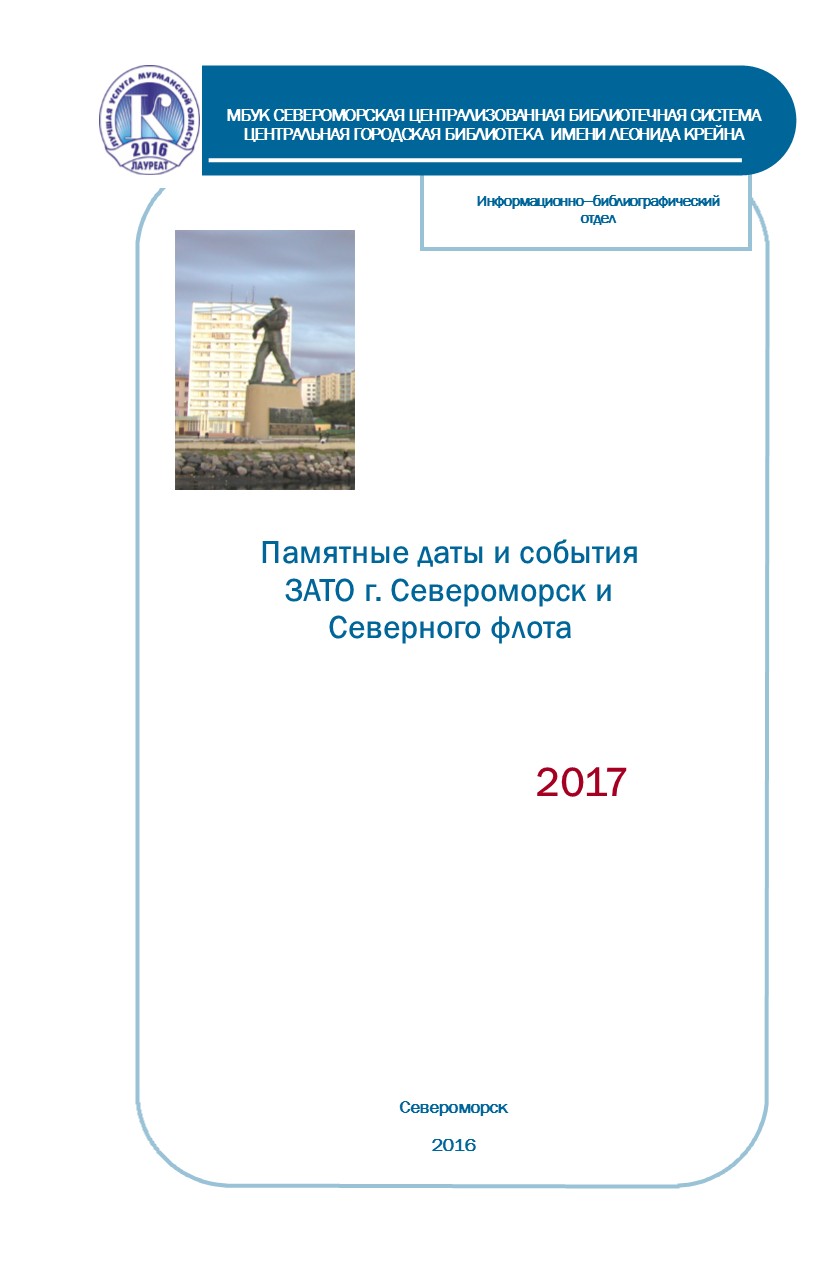 От составителяОчередной выпуск Календаря посвящен памятным датам ЗАТО г. Североморск и Северного флота  на 2017 год.Издание составлено на основе фонда Североморской Центральной городской библиотеки.Даты расположены в прямой хронологической последовательности независимо от темы. Все даты сопровождаются краткой информацией и ссылками на источники.  Даты с неустановленным месяцем приведены в начале перечня дат, с неустановленным числом – в начале месяца. Даты до 1 февраля 1918 год приводятся по новому календарному стилю.Пособие снабжено вспомогательными указателями: алфавитным указателем персоналий (дни рождения), алфавитным указателем учреждений, предприятий, организаций, а также алфавитным указателем памятников, мемориальных досок и скульптур.Календарь адресован библиотекарям, работникам культурно-просветительных учреждений, преподавателям, журналистам, а также всем интересующимся историей нашего края.Электронная версия издания выставляется на сайте Централизованной библиотечной системы: http://www.sevcbs.ru/.Составителями была проведена кропотливая работа по уточнению фактографического материала, однако не исключены отдельные неточности. Будем благодарны за предложения и замечания, которые помогут нам в дальнейшей работе.Замечания и предложения направляйте по адресу:г.Североморск, ул.Кирова, д.2.Центральная городская библиотекаИнформационно-библиографический отдел, тел 4-53-92Электронный адрес: ibo-cgbc@yandex.ru.Памятные даты г. Североморска и Северного флотана 2017 годДаты с неустановленным месяцемАлфавитный указатель персоналий
(ЗАТО г.Североморск)
дни рожденияАлфавитный указатель учреждений, предприятий, организаций 
по ЗАТО г.Североморск и Северному флоту «Богатырь», спортивный комплекс – январь 1982 г.«Ваенга», гостиница – 30 июня, 10 августа	Военные организации2-й гвардейский истребительный авиаполк – 18 января22-я интернатура медицинского состава Северного флота	– март 1942г.Кольская флотилия разнородных сил Северного флота – 15 апреля«Краснофлотец», газета – 18 июня«На страже Заполярья», газета – 20 мартаОтдельный дивизион истребителей подводных лодок – 3 январяСеверная военная флотилия см. Северный флотСеверный флот – 11 мая72-й смешанный Краснознаменный авиаполк – 18 январяСлужба радиоэлектронной борьбы штаба Северного флота – 21 июня6-й отдельный Краснознаменный дивизион тральщиков – 13  сентябряШкола юнг Военно-морского флота на Соловецких островах – 1   АвгустаГородская больница – 23 сентябряГородской Совет депутатов – 16 февраляГоспитальная часовня во имя святителя Луки, архиепископа Крымского – 10 январяДетские садыМДОУ №8 «Журавушка» – 21 декабряДом пионеров см. Дом творчества детей и юношества	Дом творчества детей и юношества – 5 января	«Единая Россия», всероссийская партия см. Местное отделение всероссийской партии «Единая Россия»«ZELLO-Североморск дпс», добровольная общественная организация автолюбителей - 5 декабряИнфекционное отделение ЦРБ – февраль 2002г.«Красный керамик», артель – июль 1932г.Литературного объединения Северного флота «Полярное сияние» – 7 июляМежрегиональная ассоциация субъектов Российской Федерации и городов шефствующих над кораблями и частями Северного флота – 5 ноябряМестное отделение всероссийской партии «Единая Россия» – 19 ноябряМУП «Североморские теплосети» – июль 1987г.«Океан», ресторан – 30 июня«Североморская правда», газета см. «Североморские вести»«Североморские вести», газета – 1 январяСевероморский рыбкооп – 20 февраляСлужба судебных приставов – 6 ноябряCпециальный дом для одиноких престарелых – 2007 г.Станция юных техников – 1 сентября«Студия аудиовидеозаписи» - 2 марта«Флагман», кафе – 5 ноября«Формула здоровья», аптека – 1 июляЦентр социального обслуживания граждан пожилого возраста и инвалидов, а также всех категорий граждан – 16 ноябряЦентр транспортного обслуживания – февраль 2002г.Церковь святых мучениц Веры, Надежды, Любови и матери их Софии – 30 ноября	ЦРБсм. Городская больница«Чайка», ресторан – 1957ШколыМОУСОШ №1 – сентябрь 1947г.МОУСОШ №14 – 1 сентябряМОУСОШ №9 – 1 сентябряАлфавитный указатель памятников, мемориальных досок, скульптурАллея Героев-авиаторов (Малая) (п. Сафоново) – 1982 г.Бюст Б. Ф. Сафонова – 1967 г.Мемориальная доска памяти Гагарина Ю. А. (пос. Сафоново) – 1967 г.Мемориальная доска памяти Гоголева Н. П. – 2002 г.Мемориальная доска памяти Гостинского В. В. – 2002 г.Мемориальная доска памяти Каликина Г. А. – 2002 г.Мемориальная доска памяти о преобразовании поселка Ваенга в город Североморск – 1967 г.Мемориальная доска памяти Панюшкина В. В. – 2007 г.Мемориальная доска памяти Пикуля В. С. – 2007 г.Мемориальная доска памяти Тихона С. Н. – 2007 г.Обелиск военным врачам, погибшим при исполнении служебных обязанностей – 2002 г.Памятник пионерам корабельной авиации (п. Североморк-3) – 1987 г.Памятник Уразову Б. – 1987г.Памятный знак «Неизвестному летчику» в п. Сафоново – 1982 г.390 лет назад(1627)упоминание о Ваенге в рукописи «Книги большому чертежу», которая хранится в городе Санкт-Петербург. В книгу включена «Роспись поморским рекам берегу Ледовитого океана», где есть следующие строки: «А ниже града Колы 40 верст пала в морскую проливу в Кольскую речка Ваенга». Летопись города Североморска / Управление культуры и международных связей администрацииЗАТО г. Североморск, Музей истории  города и флота. – [Североморск], 2009. – С. [2].Кольская энциклопедия / науч.-изд. совет: Евдокимов Ю. А. [и др. ; авт. фот.: Г.Александров и др.]. – Санкт-Петербург: ИС ;Апатиты : КНЦ РАН, 2008. – [Т.] 1: А – Д. – С.373.140 лет назад(1877)упоминание о губе Ваенга в отчетах Архангельского Губернского по Крестьянским Делам Присутствия «О колонизации Мурманского берега», как о никем не занятой местности, принадлежащей к числу промысловых рыбных местностей крестьян лопарей Кильдинского погоста.Летопись города Североморска / Управление культуры и международных связей администрацииЗАТО г. Североморск, Музей истории  города и флота. – [Североморск], 2009. – С. [2].85 лет назад(1932)в Мурманске сформировано управление начальников работ (УНР)  с задачей инженерного обустройства будущего пункта базирования кораблей в губе Ваенга и создания береговой обороны в губе Александровска, которое спустя год переименовано в управление начальников инженеров (УНИ) Северной военной флотилии.Летопись города Североморска / Управление культуры и  международных связей администрацииЗАТО г. Североморск, Музей истории  города и флота. – [Североморск], 2009. – С. [4].75 лет назад(1942)частями инженерного отдела Северного флота (под командованием Т. П. Ефимова) в Ваенге оборудованы подземные командные пункты командующих СФ и ПВО, спустя год в губе Грязная – командный пункт Военно-воздушных сил и Противовоздушной обороны.60 лет назад(1957)Летопись города Североморска / Управление культуры и международных связей администрации ЗАТО г. Североморск, Музей истории города и флота. – [Североморск], 2009. – С. [7].состоялось открытие ресторана «Чайка» - первого в городе.Летопись города Североморска / Управление культуры и  международных связей администрацииЗАТО г. Североморск, Музей истории города и флота. – [Североморск], 2009. – С. [14].60 лет назад(1957)открылось внутригородское автобусное сообщение.Летопись города Североморска / Управление культуры и международных связей администрацииЗАТО г. Североморск, Музей истории  города и флота. – [Североморск], 2009. – С. [14].50 лет назад (1967)на площади Сафонова в Североморске установлен бюст дважды Героя Советского Союза Бориса Феоктистовича Сафонова. Авторы:  скульптор Э. И. Китайчук, архитектор А. А. Шашков.Бюст дважды Героя Советского Союза Б. Ф. Сафонова // Памятники Североморска : рек. библиогр. справочник / Центр. гор. б-ка; [сост. Т. Червоненко]. – Североморск , 1994. – С. 26.50 лет назад (1967)в Доме пионеров (в настоящее время Дом творчества детей и юношества) начал работать первый в городе краеведческий музей, создателем которого стала В. В. Басалгина (Почетный гражданин города Североморска(1997г.))Басалгина Валентина Александровна // Почетные граждане Североморска : биобиблиогр. справочник / МБУК Севером. централиз. библ. система; [сост. Т. Червоненко, О. Авраменко, Л. Шелепникова, Т. Стрижова]. – 5-е изд., перераб. и доп. – Североморск, 2014. – С.28-29.40 лет назад(1977)принят в эксплуатацию первый подземный переход в городе.Летопись города Североморска / Управление культуры и международных связей администрацииЗАТО г. Североморск, Музей истории  города и флота. – [Североморск], 2009. – С. [21].ЯНВАРЬ35 лет назад(1982)принят в эксплуатацию спортивный комплекс «Богатырь», открытый на месте бывшего цеха пенобетона 75 КЖИ. Первый директор – В. К. Новожилова.Летопись города Североморска / Управление культуры и международных связей администрации ЗАТО г. Североморск, Музей истории  города и флота. – [Североморск], 2008. – С. [46].1 января105 лет назад(1912)в Александровском уезде Архангельской губернии создана Териберская волость, включающая в себя все колонии Восточного Мурмана, в том числе Ваенгу, Росляково, Грязную губу, Варламово, Алаш-камень и другие.Летопись города Североморска / Управление культуры и  международных связей администрацииЗАТО г. Североморск, Музей истории города и флота. – [Североморск], 2008. – С. [5].1 января45 лет назад(1972)вышел в свет первый номер газеты «Североморская правда». С 15 декабря 1993г. переименованав «Североморские вести». Первый редактор – Е. И. Яловенко.Летопись города Североморска / Управление культуры и международных связей администрации ЗАТО г. Североморск, Музей истории  города и флота. – [Североморск], 2008. – С. [40].3 января(1947)«Североморские вести» // Средства массовой информации Североморска : дайджест / МУК Севером. Централиз. библ. система, Информ.-библиогр. отд.; [сост. О. Авраменко]. – Североморск, 2007. – С.4-19.70 лет со дня рождения А. И. Отраковского (1947-06.03.2000), генерал-майора, начальника береговых войск Северного флота в 1992-2000 гг., Героя России (2000 г., посмертно). Похоронен на Аллее героев (мемориальное кладбище) в г.Североморске.Отраковский Александр Иванович // Сорокажердьев В. В. Они служили в Заполярье : Герои Советского Союза, Герои России, 1949-2008 : [биографии] / В. В. Сорокажердьев. – Мурманск, 2009. – С. 93.3 января75лет назад(1942)создан отдельный дивизион истребителей подводных лодок (командир капитан 3 ранга А. М. Спиридонов).Памятные даты истории Северного флота //Северный флот на страже морских рубежей России / под общ.ред. вице-адмирала Н. М. Максимова. – [Санкт-Петербург], 2008. – С. 341.4 января(1927)90 лет со дня рождения Саши Ковалева (1927-09.05.1944), юнги Северного флота.Кислицын Ю. Саша Ковалев / Ю. Кислицын // Не просто имя – биография страны / [сост. Л. Ф. Жданова, Г. Ф. Клочкова]. – Мурманск, 1989. – Кн.2. – С.140 – 150.5 января60 лет назад(1957)открыт Дом пионеров и школьников имени Саши Ковалева (ныне Дом детского творчества им. Саши Ковалева)Североморский Дом творчества детей и юношества // Золотая Книга Мурманской области / [вед.ред. С. А. Егорова]. – Мурманск, 2008. – С. 197.9 января(1957)60 лет со дня рождения Ивана Ворона, художника, члена творческого Союза художников России и Международной федерации художников ЮНЕСКО.Художники нашего города // Ваенга: лит.- худож. альманах. Вып. 1/ Ассоц. творч. союзов Североморска; [сост. А. Козлов; редкол. В. Черкасов, А. Акопянц, А. Козлов, М. Зверев; худож. А. Сергиенко]. – Североморск, 2006. – С.254.10 января(1917)100 лет со дня рождения П. А. Кайкова (1917-29.11.1941), летчика, Героя Советского Союза (1942, посмертно). Кайков Павел Александрович // Сорокажердьев В. В. Они сражались в Заполярье : Герои Советского Союза, 1939-1945 : боевые биогр. / В. В. Сорокажердьев. – Мурманск, 2007. – С. 105.Головенков М. Павел Александрович Кайков / М. Головенков // Не просто имя – биография страны. – Мурманск, 1990. – Кн.3. – С.176-184.10 января75 лет назад(1942)у берегов полуострова Рыбачий погибла подводная лодка М-175 (командир М. Л. Мелкадзе). Это была первая потеря бригады подводных лодок Северного флота.Первая потеря // Сорокажердьев В В. Не вернулись из боя : потери подводных сил Северного флота в 1939-1944 годах / В. В. Сорокажердьев. – 2-е изд., перераб. и доп. – Полярный, 2010. – С.29-33.10 января10 лет назад(2007)в госпитале Северного флота открылась госпитальная часовня во имя святителя Луки, архиепископа Крымского.Петровская Н. Да не оскудеет рука дающего / Н. Петровская // Северомор. вести. – 2007. – 5 янв. – С. 3.17 января75 лет назад(1942)Указом Президиума Верховного Совета СССР присвоено звание Героя Советского Союза краснофлотцу И. М. Сивко (посмертно) и подводнику капитану 2-го ранга И. А. Колышкину – первому среди подводников Северного флота.Памятные даты Северного флота //Северный флот на страже морских рубежей России / под общ.ред. вице-адмирала Н. М. Максимова. – [Санкт-Петербург], 2008. – С. 341.17 января75 лет назад(1942)награждена орденом Красного Знамени подводная лодка Д-3 (командир капитан 3 ранга М. А. Бибеев). Это первый Краснознаменный корабль на Северном флоте.Памятные даты Северного флота //Северный флот на страже морских рубежей России / под общ. ред. вице-адмирала Н. М. Максимова. – [СПб.], 2008. – С. 341. 18 января75 лет назад(1942)72-й смешанный Краснознаменный авиаполк преобразован во 2-й гвардейский истребительный авиаполк (командир полка капитан И. К. Туманов).Памятные даты Северного флота //Северный флот на страже морских рубежей России / под общ.ред. вице-адмирала Н. М. Максимова. – [Санкт-Петербург], 2008. – С. 342.18 января5 лет назад(2012)открытие мини-музея поэта Николая Рубцова в Североморской Центральной детской библиотеке Кучеренко С. В память о поэте / С. Кучеренко // РИО-Североморск. – 2012. – 26 янв. – С. 11.ФЕВРАЛЬ15 лет назад(2002)открылось новое инфекционное отделение ЦРБ.Летопись города Североморска / Управление культуры и международных связей администрации ЗАТО г. Североморск, Музей истории  города и флота. – [Североморск], 2008. – С. [59].15 лет назад(2002)после реконструкции открыт городской Центр транспортного обслуживания.Летопись города Североморска / Управление культуры и международных связей администрации ЗАТО г. Североморск, Музей истории города и флота. – [Североморск], 2008. – С. [59].16 февраля20 лет назад(1997)сформирован представительный орган власти – городской Совет депутатов ЗАТО г.Североморск. На территории Североморского района представительный орган власти (Совет депутатов трудящихся) появился 4 августа 1948 года. В 1990-е годы городской Совет на несколько лет прекратил свою деятельность. 4 марта 1997 г. состоялось первое заседание городского Совета депутатов ЗАТО г. Североморск. Первый председатель Совета депутатов ЗАТО г.Североморск – Е. П. Алексеев.Летопись города Североморска / Управление культуры и международных связей администрации ЗАТО г. Североморск; Музей истории  города и флота. – [Североморск], 2008. – С. [55].Городской Совет депутатов ЗАТО Североморск (1997-2002) : информ. сб. / Центр. гор. б-ка, Информ.-библиогр. отд. – Североморск, 2002. – 18 с.20 февраля55 лет назад(1962)на базе Тюва-губскогорыбкоопа образован Североморский рыбкооп.Летопись города Североморска / Управление культуры и международных связей администрации ЗАТО г. Североморск, Музей истории  города и флота. – [Североморск], 2008. – С. [34].20 февраля15 лет назад(2002)открыт обелиск военным врачам, погибшим при исполнении служебных обязанностей. Памятник находится на территории главного корпуса военно-морского госпиталя Северного флота. Авторы проекта: В. Петров, Е. Монахов, О. Волгушев. Памятник военным врачам, погибшим при исполнении служебных обязанностей //Памятники, открытые в Североморске в 2000-2005, 2006-2013 гг. : рек. библиогр. справочник / МБУК Севером. централиз. библ. система, Центр. гор. б-ка им. Леонида Крейна, Информ.-библиогр. отд.; [сост. Т. Червоненко, А. Михалаки, Н. Белякова]. – 3-е изд., перераб. и доп. – Североморск, 2016. – С. 10.21 февраля5 лет назад(2012)присвоены новые наименования «Проезд Старая Ваенга», «Проезд Парковый» участкам дорог в ЗАТО Североморск.О наименовании улиц ЗВТО г. Североморск: Решение Совета депутатов муниципального образования ЗАТО г. Североморск от 21.02.2012 № 242 // Севером.вести. – 2012. – 23 февр. – С. 8.22 февраля(1942)75 лет со дня рождения А. А. Миланова (1942-04.05.2001), поэта. Служил на Северном флоте. После увольнения в запас жил и работал в Мурманске.Миланов Александр Александрович (1942-2001) // Писатели флотской столицы : биобиблиогр. справ. / МБУК Севером. централиз. библ. система, Центр. гор. б-ка имени Леонида Крейна, Информ.-библиогр. отд.; [сост. Т. Червоненко, О. Авраменко, Ю. Солнцева, Н. Белякова]. – 3-е изд., перераб. и доп. – Североморск, 2016. – С.113-120.23 февраля(1942)75 лет со дня рождения Геннадия Клока, североморского художника.Художники нашего города // Ваенга: лит.- худож. альманах. Вып. 1/ Ассоц. творч. союзов Североморска; [сост. А. Козлов; редкол. В. Черкасов, А. Акопянц, А. Козлов, М. Зверев; худож. А. Сергиенко]. – Североморск, 2006. – С.254.МАРТ75 лет назад(1942)образована 22-я интернатура медицинского состава Северного флота.Хронология важнейших событий освоения Северного Ледовитого океана и история Краснознаменного Северного флота // Северный флот России. – Мурманск, 1996. – С.357.2 марта5 лет назад(2012)открытиеотдела муниципального бюджетного учреждения культуры Центра социокультурных технологий города Североморска «Студия аудиовидеозаписи».Ермакова В. В Североморске возродилось телевидение / В. Ермакова  // На страже Заполярья. – 2012. – 12 марта. – С. 3.13 марта75 лет назад(1942)первый на Северном флоте случай передачи топлива с подводной лодки К-21 на подводную лодку Щ-402 в открытом море в сложных погодных условиях.Памятные даты Северного флота //Северный флот на страже морских рубежей России / под общ.ред. вице-адмирала Н. М. Максимова. – [Санкт-Петербург], 2008. – С. 342.14 марта(1972)45 лет со дня рождения Г. А. Мельникова, североморского писателя.Мельников Горислав Александрович  // Писатели флотской столицы :биобиблиогр. справ. / МБУК Севером. централиз. библ. система, Центр. гор. б-ка имени Леонида Крейна, Информ.-библиогр. отд.; [сост. Т. Червоненко, О. Авраменко, Ю. Солнцева, Н. Белякова]. – 3-е изд., перераб. и доп. – Североморск, 2016. – С.111-113.17 марта(1917)100 лет со дня рождения З. А. Сорокина (1917-19.03.1978), летчика, Героя Советского Союза (1944).Сорокин Захар Артемович // Сорокажердьев В. В. Они сражались в Заполярье : Герои Советского Союза, 1939-1945 : боевые биогр. / В. В. Сорокажердьев. – Мурманск, 2007. – С. 228-229.20 марта70 лет назад(1947)переименована газета Северного флота «Краснофлотец» (издается с 18.06.1937 года) в – «На страже Заполярья». С 1 августа 1947г. издание перешло на большой формат.Памятные даты Северного флота //Северный флот на страже морских рубежей России / под общ.ред. вице-адмирала Н. М. Максимова. – [Санкт-Петербург], 2008. – С. 351.22 марта75 лет назад(1942)на Северный флот с берегов Тихого океана прибыла эскадрилья самолетов под командованием капитана Г. Д. Поповича. Она стала ядром формирования минно-торпедной авиации на Севере.Памятные даты Северного флота // Северный флот на страже морских рубежей России / под общ.ред. вице-адмирала Н. М. Максимова. – [Санкт-Петербург], 2008. – С. 342.22 марта10 лет назад(2007)установлена памятная доска старшему сержанту ОМОН УВД по Мурманской области Сергею Николаевичу Тихону (01.12.1977–10.03.2003) в здании вечерней школы по ул. Фулика, д. 1.Мемориальные доски Североморска :библиогр. справ. / МБУК Севером. централиз. библ. система, Центр. гор. б-ка им. Леонида Крейна;Информ.-библиогр. отд. ; [сост. Е. Шагун, А. Михалаки; ред. Ю. Солнцева]. – 3-е изд., перераб. и доп. - Североморск, 2016. - С.100.25 марта(1927)90 лет со дня рождения К. Н. Смоляниновой, ветерана труда, ветерана спорта РСФСР, мастера спорта СССР по лыжным гонкам, неоднократной абсолютной чемпионки Международного Праздника Севера по лыжным гонкам, Почетного гражданина города Североморска (2006).Смолянинова Коммунара Николаевна // Почетные граждане Североморска : биобиблиогр. справочник / МБУК Севером.централиз. библ. система; [сост. Т. Червоненко, О. Авраменко, Л. Шелепникова, Т. Стрижова]. – 5-е изд., перераб. и доп. – Североморск, 2014. – С.43-45.АПРЕЛЬ50 лет назад(1967)установлена памятная доска Герою Советского Союза, полковнику, первому космонавту планеты Юрию Алексеевичу Гагарину (09.03.1934–27.03.1968) в поселке Сафоново на здании Дома офицеров флота по ул. Вербицкого.Мемориальные доски Североморска :библиографический справочник / МБУК Севером.централиз. библ. система, Центр. гор. б-ка; [сост. Е. Шагун, А. Михалаки; ред. Ю. Солнцева]. – 2-е изд., перераб. и доп. - Североморск, 2016. - С.18.2 апреля(1912)105 лет со дня рождения Л. А. Гальченко (1912-28.09.1986), летчика, Героя Советского Союза (1942).Головенков М. Леонид Акимович Гальченко / М. Головенков // Не просто имя – биография страны. – Мурманск, 1990. – Кн.3. – С.79-89.3 апреля75 лет назад(1942)Указом Президиума Верховного Совета СССР трем подводникам – капитану 3 ранга Н. А. Лунину, капитан-лейтенантам В. Г. Старикову, И. И. Фисановичу – присвоено звание Героя Советского Союза, а подводные лодки М-172, Щ402, Щ-421 награждены орденом Красного знамени.Памятные даты Северного флота //Северный флот на страже морских рубежей России / под общ.ред. вице-адмирала Н. М. Максимова. – [Санкт-Петербург], 2008. – С. 342.3 апреля75 лет назад(1942)родилась морская гвардия. Приказом Народного Комиссара ВМФ №72 подводным лодкам «М-171», «М-174», «Д-3», «К-22» присвоено звание гвардейских.Краткая хронология действий Северного флота // Военно-Морской Флот Советского Союза в Великой Отечественной войне 1941-1945 гг.: научно-исторический труд / Военно-Морской Флот; Морской научный комитет; под ред. В. И. Куроедова.  – 2- е изд., испр. и доп.  – Т.1.: Северный флот.– СПб., 2005. – С.333.6 (19)апреля(1902)115 лет со дня рождения В. А. Каверина (1902-02.05.1989), писателя. В годы Великой Отечественной войны в качестве корреспондента «Известий» В. Каверин был направлен на Северный флот. В Полярном писатель продолжил работу над вторым томом романа «Два капитана». Работа на Северном флоте дала материал для романа «Наука расставания» и повести «Косой дождь».Каверин Вениамин Александрович (1902-1989) //Писатели флотской столицы :биобиблиогр. справ. / МБУК Севером. централиз. библ. система, Центр. гор. б-ка имени Леонида Крейна, Информ.-библиогр. отд.; [сост. Т. Червоненко, О. Авраменко, Ю. Солнцева, Н. Белякова]. – 3-е изд., перераб. и доп. – Североморск, 2016. – С.66-71.15 апреля35 лет назад(1982)директивой Главнокомандующего Военно-морским флотом образована Кольская флотилия разнородных сил Северного флота на базе 23-й дивизии кораблей охраны водного района СФ.Кольская флотилия разнородных сил СФ // Кольская энциклопедия / науч.-изд. совет :Евдокимов Ю. А. (пред. НИС) [и др.; отв. за вып. : Барабанов А. В. и др.]. – Санкт-Петербург ; Апатиты, 2009. - Т. 2 : Е–К.– С.351-352.29 апреля75 лет назад(1942)первый воздушный таран на Северном флоте в бою над Западной Лицей в районе Мотовского залива совершил летчик Никифор Игнатьев.Сорокажердьев В. Иду на таран /В. Сорокажердьев // Вечер. Мурманск. – 2007. – 8 мая. – С. 6.МАЙ8 мая35 лет назад (1982)открыт памятный знак «Неизвестному летчику» в п. Сафоново на шоссе Мурманск – Североморск. Автор – полковник В. Бондаренко.Памятный знак «Неизвестному летчику» // Памятники Североморска: рек.библиогр. справ. /Центр.гор. б-ка; [сост. Т. Червоненко]. – Североморск: [б. и.], 1994. – С. 24.8 мая15 лет назад(2002)установлена памятная доска Георгию Александровичу Каликину (12.02.1935–19.01.1999), члену Союза композиторов России на доме №25 по ул. Сафонова.«Тобой воспетый край морошковый России память сохранит» : ( к 70-летию композитора Георгия Александровича Каликина) / Северомор. центр. гор. б-ка, Информ.-библиогр. отд.; [сост. О. Авраменко]. – Североморск, 2005. – 6с.Мемориальные доски Североморска :библиогр. справ. / МБУК Севером.централиз. библ. система, Центр. гор. б-ка; [сост. Е. Шагун, А. Михалаки; ред. Ю. Солнцева]. – 2-е изд., перераб. и доп. - Североморск, 2016. - С.43.11 мая80 лет назад (1937)вышел приказ Народного комиссара обороны о переформировании Северной военной флотилии в Северный флот.Памятные даты Северного флота //Северный флот на страже морских рубежей России / под общ.ред. вице-адмирала Н. М. Максимова. – [Санкт-Петербург], 2008. – С. 338.11 мая75 лет назад (1942)впервые в истории подводной войны подводной лодкой М-172 проведена бесперископная подводная атака.Памятные даты Северного флота //Северный флот на страже морских рубежей России / под общ.ред. вице-адмирала Н. М. Максимова. – [Санкт-Петербург], 2008. – С. 342.30 мая75 лет назад(1942)при выполнении боевого задания в воздушном бою над Баренцевым морем геройски погиб Б. Ф. Сафонов (26.08.1915–1942).Памятные даты Северного флота //Северный флот на страже морских рубежей России / под общ.ред. вице-адмирала Н. М. Максимова. – [Санкт-Петербург], 2008. – С. 342.Сафонов Борис Феоктистович // Сорокажердьев В. В. Они сражались в Заполярье : Герои Советского Союза, 1939-1945 : боевые биогр. / В. В. Сорокажердьев. – Мурманск, 2007. – С. 215-216.ИЮНЬ10 лет назад(2007)открыт Cпециальный дом для одиноких престарелых. Первый директор – И. В. Петренко.Летопись города Североморска / Управление культуры и международных связей администрации ЗАТО г. Североморск, Музей истории  города и флота. – [Североморск], 2008. – С. [65].14 июня75 лет назад(1942)Указом Президиума Верховного Совета СССР Герой Советского Союза (1941) подполковник Б. Ф. Сафонов посмертно награжден второй Золотой Звездой Героя.Сафонов Борис Феоктистович// Сорокажердьев В. В. Они сражались в Заполярье: Герои Советского Союза, 1939-1945 : боевые биогр. / В. В. Сорокажердьев. – Мурманск, 2007. – С.215-216.14 июня75 лет назад(1942)Указом Президиума Верховного Совета СССР присвоено звание Героя Советского Союза летчику А. А. Коваленко (07.02.1909-21.06.1984).Коваленко Александр Андреевич // Сорокажердьев В.В. Они сражались в Заполярье: Герои Советского Союза, 1939-1945 : боевые биогр. / В. В. Сорокажердьев. – Мурманск, 2007. – С. 116-117.18 июня80 лет назад (1937)вышел первый номер газеты Северного флота «Краснофлотец» (с 20 марта 1947г. – «На страже Заполярья»). Первый редактор – А. М. Арнольдов.Памятные даты Северного флота //Северный флот на страже морских рубежей России / под общ.ред. вице-адмирала Н. М. Максимова. – [Санкт-Петербург], 2008. – С. 338.18 июня75 лет назад(1942)в Ваенге разместился медико-санитарный отряд, в состав которого вошли санитарные катера «МСО-1», «МСО-2», «МСО-3» и 40 санитарных машин. Тогда же из Мурманска в Ваенгу переводятся медотдел, санитарно-эпидемиологическая лаборатория и санитарный склад Северного флота.21 июня60 лет назад(1957)Летопись города Североморска / Управление культуры и международных связей администрации ЗАТО г. Североморск, Музей истории  города и флота. – [Североморск], 2008. – С. [14].в составе Оперативного управления штаба Северного флота была сформирована группа радиопротиводействия и маскировки, впоследствии преобразованная в службу радиоэлектронной борьбы штаба Северного флота.Служба радиоэлектронной борьбы штаба Северного флота. 50 лет: [буклет] – [Североморск: Компания «Пароход», 2007?] . – 1л.(слож. в 6 с.): фот.26 июня15 лет назад(2002)установлена памятная доска Виктору Васильевичу Гостинскому (28.02.1931–16.05.2000), композитору, Заслуженному артисту Российской Федерации (1983), Почетному гражданину города Североморска (1998), на доме №18 по ул. Сафонова.Мемориальные доски Североморска :библиогр. справ. / МБУК Севером. централиз. библ. система, Центр. гор. б-ка имени Леонида Крейна, Информ.-библиогр. отд.; [сост. Е. Шагун, А. Михалаки; ред. Ю. Солнцева]. – 3-е изд., перераб. и доп. - Североморск, 2016. - С.36.26 июня15 лет назад(2002)установлена памятная доска Николаю Павловичу Гоголеву (15.06.1930–05.02.2002), Заслуженному строителю РСФСР (1981), Почетному гражданину города Североморска (1996) на доме №1а по ул. Комсомольской.Мемориальные доски Североморска :библиогр. справ. / МБУК Севером. централиз. библ. система, Центр. гор. б-ка имени Леонида Крейна, Информ.-библиогр. отд.; [сост. Е. Шагун, А. Михалаки; ред. Ю. Солнцева]. – 3-е изд., перераб. и доп. - Североморск, 2016. - С.30.30 июня40 лет назад(1972)открылся второй корпус гостиницы «Ваенга» (ул. Ломоносова, 2) с рестораном «Океан».Панюшкин А. Дом для гостей отметил юбилей / А. Панюшкин // Североморские вести. – 2007. – 29 июня. – С. 4.ИЮЛЬ85 лет назад(1932)в Ваенгской губе (на площадке перед современным причалом № 14) была организована артель «Красный керамик» Мурпромсоюза. Тогда же был построен и пущен в эксплуатацию кирпичный завод артели, который получил название Коопзавода.Летопись города Североморска / Управление культуры и международных связей администрации ЗАТО г. Североморск, Музей истории  города и флота. – [Североморск], 2008. – С. [9].55 лет назад(1962)впервые в истории советских Военно-морских сил атомная подводная лодка «Ленинский комсомол» («К-3») прошла подо льдами Северного Ледовитого океана, дважды пересекла точку Северного полюса, в районе которого подводники установили Государственный флаг СССР. За этот поход весь личный состав награжден орденами и медалями. Руководителю похода контр-адмиралу А. И. Петелину, командиру ПЛ капитану 2-го ранга Л. М. Жильцову и инженеру-механику капитану 2-го ранга Р. А. Тимофееву Указом Президиума Верховного Совета СССР присвоены звания Героя Советского Союза.Памятные даты Северного флота //Северный флот на страже морских рубежей России / под общ.ред. вице-адмирала Н. М. Максимова. – [Санкт-Петербург], 2008. – С. 352.Военно-морской энциклопедический словарь /[гл. ред. В. И. Куроедов]. – Москва, 2003. – С. 425.30 лет назад(1987)решением исполкома Мурманского областного Совета народных депутатов создано МУП «Североморские теплосети».Североморские теплосети: муниципальное унитарное предприятие. – [Североморск :«Компания «Бенефис-О»], 2002. – 40с.1 июля35 лет назад(1982)образована Кольская флотилия разнородных сил.         Флот становится мобильнее: интервью c контр-адмиралом, командующим Кольской флотилией разнородных сил Северного флота  / [записала] О. Воробьева // Северомор. вести. - 2015. - 24 июля. - С. 3.1 июля10 лет назад(2002)открылась аптека «Формула здоровья» аптечной сети «Нордмедсервис» на ул. Колышкина, 20.Столярова Н. Аптека от А до Я / Н. Столярова // Севером.вести. – 2007. – 6 июля. – С. 3.5 июля75 лет назад(1942)подводная лодка К-21 под командованием капитана 2 ранга Н. А. Лунина атаковала новейший немецкий линейный корабль «Тирпиц», шедший в составе фашистской эскадры на перехват конвоя PQ-17.Памятные даты Северного флота //Северный флот на страже морских рубежей России / под общ.ред. вице-адмирала Н. М. Максимова. – [Санкт-Петербург], 2008. – С. 342.7 июля60 лет назад(1957)состоялось учредительное собрание литературного объединения Северного флота «Полярное сияние» при редакции газеты «На страже Заполярья».Свети, «Полярное сияние»! : к 50-летию литобъединения Северного флота «Полярное сияние» : дайджест / МУК Севером. централиз. библ. система, Информ.-библиогр. отд.; [сост. О. Авраменко] – Североморск, 2007. – 28с.13 июля 55 лет назад(1962)решением исполнительного комитета Североморского городского Совета депутатов трудящихся, в целях увековечения памяти бывшего командующего Северным флотом, поддержано ходатайство Военного совета Северного флота о переименовании улицы Спортивная в улицу адмирала Головко.О переименовании улицы в городе Североморске : решение исполнительного комитета Североморского городского Совета депутатов трудящихся от 13.07.62г. Протокол №31 : архивная копия. – 1 л. – Копия получена в архивном отделе администрации ЗАТО г.Североморск. Хранится в папке «Улицы Североморска. Копии документов городского архива».15 июля75 лет назад(1942)экспедиция особого назначения (командир экспедиции капитан 1 ранга В.Н. Обухов) в составе лидера «Баку», эскадренных миноносцев «Разумный» и «Разъяренный» вышла из Владивостока в Полярный. Это была первая экспедиция советских военных кораблей по данному маршруту.  Козлов И. В грозные дни / И. Козлов, В. Шломин//Краснознаменный Северный флот. – Москва, 1983. – С.84-88.22 июля30 летназад(1987)Указом Президиума Верховного Совета СССР за мужество и отвагу, проявленные при выполнении воинского долга по спасению подводной лодки «К-219», орденом Красной Звезды награжден матрос С.  А. Преминин (18.10.1965-06.10.1986), (посмертно).Преминин Сергей Анатольевич // Сорокажердьев В. В. Они служили в Заполярье : Герои Советского Союза, Герои России, 1949-2008 : [биографии] / В. В. Сорокажердьев. – Мурманск, 2009. – С. 102.Памятные даты истории Северного флота // Северный флот на страже морских рубежей России / под общ.ред. вице-адмирала Н. М. Максимова. – [Санкт-Петербург], 2008. – С. 355.25 июля30 лет назад(1987)открыт памятник Болатхану Уразову на территории учебно-строительного комбината СВМС. Памятник военному строителю, ценой своей жизни спасшему своих товарищей во время стихийного бедствия, сооружен руками комсомольских активистов Северовоенморстроя.Памятник Болатхану Уразову // Памятники Североморска: рек.библиогр. справ. / Центр.гор. б-ка; [сост. Т. Червоненко]. – Североморск , 1994. – С.41.АВГУСТ50 лет назад(1967)основан поселок Щук-озеро.Летопись города Североморска / Управление культуры и международных связей администрации ЗАТО г. Североморск, Музей истории города и флота. – [Североморск], 2008. – С. [38].Столярова Н.Второе дыхание : откроется ли оно у поселка Щукозеро, отметившего в августе 45-летие? / Н. Столярова // Северомор. вести. - 2012. - 31 авг.). - С. 2, 3.1 августа75 лет назад(1942)при учебном отряде Северного флота сформирована школа юнг Военно-морского флота на Соловецких островах.Памятные даты Северного флота // Северный флот на страже морских рубежей России / под общ.ред. вице-адмирала Н. М. Максимова. – [Санкт-Петербург], 2008. – С. 343.4 августа(1962)55 лет со дня рождения Сергея Совпеля, автора и исполнителя песен.Совпель Сергей Николаевич // Писатели флотской столицы :биобиблиогр. справ. / МБУК Севером. централиз. библ. система, Центр. гор. б-ка имени Леонида Крейна, Информ.-библиогр. отд.; [сост. Т. Червоненко, О. Авраменко, Ю. Солнцева, Н. Белякова]. – 3-е изд., перераб. и доп. – Североморск, 2016. – С.202-204.10 августа55 лет назад(1962)открылась первая гостиница в нашем городе - «Ваенга» (ул. Ломоносова, 3). С 1994 года перестает быть гостиницей, в ней располагаются государственные и коммерческие организации.Панюшкин А. Дом для гостей отметит юбилей / А. Панюшкин // Североморские вести. – 2007. – 29 июня. – С. 4.14 августа35 лет назад(1982)открыта Аллея Героев – авиаторов (Малая) на улице Панина в п. Сафоново-1. Авторы: скульптор Э. И. Китайчук, архитектор В. В. Алексеев.Аллея героев-авиаторов (Малая) // Памятники Североморска: рек.библиогр. справочник / Центр. гор. б-ка; [сост. Т. Червоненко]. – Североморск, 1994. – С. 23 – 24.21 августа(1902)115 лет со дня рождения И. А. Колышкина (1902 - 18.09.1970), контр-адмирала, Героя Советского Союза (1942).Колышкин Иван Александрович // Сорокажердьев В.В. Они сражались в Заполярье : Герои Советского Союза, 1939-1945 : боевые биогр. / В. В. Сорокажердьев. – Мурманск, 2007. – С. 123-126.Старикова О. Г.Колышкин Иван Александрович / О. Г. Старикова // Военные моряки – Герои подводных глубин: биогр. справ. – Москва : Кронштадт, 2006. – С.139 – 142.21 августа(1907)110 лет со дня рождения Н. А. Лунина (1907-17.11.1970), контр-адмирала, Героя Советского Союза (1942).Лунин Николай Александрович // Сорокажердьев В. В. Они сражались в Заполярье : Герои Советского Союза, 1939-1945 : боевые биогр. / В. В. Сорокажердьев. – Мурманск, 2007. – С. 156-157.Власюк С. В. Лунин Николай Александрович / С. В. Власюк // Военные моряки – Герои подводных глубин: биогр. справ. – Москва : Кронштадт, 2006. – С.169 – 172.СЕНТЯБРЬ70 лет назад(1947)открылась первая школа п. Ваенги. Первый директор – А. А. Верещагин. В 1958 году школе присвоено имя Героя Советского Союза Ивана Сивко. В 1961 году школа № 1 переезжает в специализированное здание на улице Кирова. Официальный сайт МБОУСОШ № 1 имени Героя Советского Союза Ивана Сивко г. Североморска Мурманской области [Электронный ресурс] : [сайт]. – Режим доступа:  http://www.severomorsk-school1.ru (10.09.2016).Средняя общеобразовательная школа № 1 имени Героя Советского Союза Ивана Сивко // Золотая Книга Мурманской области / [вед.ред. С.А. Егорова]. – Мурманск, 2008. – С. 187.1 сентября60 лет назад (1957)открыта школа № 9. Первый директор – Л. Г. Балка. В 1972 году школа преобразована из восьмилетней в среднюю и переехала в новое специализированное здание.Школа № 9: муниципальное бюджетное общеобразовательное учреждение г. Североморска Мурманской области[Электронный ресурс] :[сайт]. – Режим доступа: http://9-school.ru (10.09.2016).Средняя общеобразовательная школа № 9 // Золотая Книга Мурманской области / [вед.ред. С.А. Егорова ] – Мурманск, 2008. – С.188.1 сентября45 лет назад (1972)открылась станция юных техников.Первый директор – В. П. Кадыков.Летопись города Североморска / Управление культуры и международных связей администрации ЗАТО г. Североморск, Музей истории города и флота. – [Североморск], 2008. – С. [41].Североморская городская станция юных техников // Золотая Книга Мурманской области / [вед.ред. С.А. Егорова ] – Мурманск, 2008. – С.194.1 сентября35 лет назад(1982)открылась начальная школа № 14.Первый директор – Зырянова Т. В. (в настоящее время Детский морской центр им. В. Пикуля и станция юных техников).Летопись города Североморска / Управление культуры и международных связей администрации ЗАТО г. Североморск, Музей истории  города и флота. – [Североморск], 2008. – С. [47].9 сентября65 лет назад(1952)решением исполнительного комитета Североморского городского Совета депутатов, в связи с новым строительством и возникновением новых улиц, утверждено название улицы Кирова.О названии новых улиц : решение исполнительного комитета Североморского городского Совета депутатов трудящихся от 09.09.52г. Протокол №53 : архивная копия. – 1 л. – Копия получена в архивном отделе администрации ЗАТО г.Североморск. Хранится в папке «Улицы Североморска. Копии документов городского архива».13 сентября75 лет назад(1942)образован 6-й отдельный Краснознаменный дивизион тральщиков.Хронология важнейших событий освоения Северного Ледовитого океана и история Краснознаменного Северного флота // Северный флот России. – Мурманск, 1996. – С.358.23 сентября60 лет назад (1957)открыта городская больница на 125 коек, на первом этаже которой разместилось поликлиническое отделение.Первый главврач – А. Р. НизяеваЦентральная районная больница ЗАТО г. Североморск // Золотая Книга Мурманска и Мурманской области / [гл. ред. С. А. Егорова] – Мурманск, 2011. – С.102.Летопись города Североморска / Управление культуры и международных связей администрации ЗАТО г. Североморск, Музей истории  города и флота. – [Североморск], 2008. – С. [30].29 сентября30 лет назад (1987)открыт памятник пионерам корабельной авиации в п. Североморск-3. Авторы: подполковник Н. Ф Пархоменко, майор А. И. Ребров, прапорщики В. Н. Шевченко, П. В. Лысенко, А. Л. Тренев, матросы Г. В. Дегтярев, П. В. Быханов.Памятник пионерам корабельной авиации // Памятники Североморска: рек.библиогр. справ. /Центр.гор. б-ка; [сост. Т. Червоненко]. – Североморск: [б. и.], 1994. – С.39.ОКТЯБРЬ8 октября(1942)75 лет со дня рождения В. В. Панюшкина (1942 – 14.08.2004), североморского поэта, журналиста.Панюшкин Владимир Владимирович (1942-2004) // Писатели флотской столицы :биобиблиогр. справ. / МБУК Севером. централиз. библ. система, Центр. гор. б-ка имени Леонида Крейна, Информ.-библиогр. отд.; [сост. Т. Червоненко, О. Авраменко, Ю. Солнцева, Н. Белякова]. – 3-е изд., перераб. и доп. – Североморск, 2016. – С.138-145.8 октября10 лет назад(2007)установлена памятная доска поэту и журналисту Владимиру Владимировичу Панюшкину на здании редакции газеты «На страже Заполярья».Мемориальные доски Североморска :библиогр. справ. / МБУК Севером. централиз. библ. система, Центр. гор. б-ка имени Леонида Крейна, Информ.-библиогр. отд. [сост. Е. Шагун, А. Михалаки; ред. Ю. Солнцева]. – 3-е изд., перераб. и доп. - Североморск, 2016. - С.70.14 октября(1937)80 лет со дня рождения В. С. Мороза, полковника медицинской службы, Почетного гражданина города Североморска (1996).Мороз Виталий Степанович // Почетные граждане Североморска: биобиблиогр. справ. / МБУК Севером. централиз. библ. система, Информ.-библиогр. отд.; [сост. Т. Червоненко, О. Авраменко, Л. Шелепникова, Т. Стрижова]. – 5-изд., перераб. и доп. – Североморск, 2014. – С.22.20 октября(1907)110 лет со дня рождения М. И. Гаджиева (1907–12.05.1942), подводника, Героя Советского Союза (1942, посмертно).Прим.: В источниках информации имеется расхождение по дате рождения М. И. Гаджиева: 20 октября, 20 ноября, 20 декабря. Составителем отдано предпочтение дате, в соответствии с которой праздновалось 100-летие М. И. Гаджиева на родине героя – 20 октября.Гаджиев Магомет Имадутдинович // Кольская энциклопедия / науч.-изд. совет: Евдокимов Ю. А. [и др. ; авт. фот.: Г.Александров и др.]. – Санкт-Петербург: ИС ;Апатиты : КНЦ РАН, 2008. – [Т.] 1: А – Д. – С.447.20 октября(1912)105 лет со дня рождения С. Г. Коршуновича (1912-19.12.1964), катерника, Героя Советского Союза (1944).Коршунович Сергей Григорьевич // Сорокажердьев В.В. Они сражались в Заполярье: Герои Советского Союза, 1939-1945 : боев.биогр. / В. В. Сорокажердьев. – Мурманск, 2007. – С. 128.23 октября75 лет назад(1942)Указом Президиума Верховного Совета СССР присвоено звание Героя Советского Союза подводнику М. И. Гаджиеву и летчику П. Г. Сгибневу.Памятные даты Северного флота //Северный флот на страже морских рубежей России / под общ.ред. вице-адмирала Н. М. Максимова. – [Санкт-Петербург], 2008. – С. 343.НОЯБРЬ50 лет назад(1967)установлена мемориальная доска о преобразовании поселка Ваенга в город Североморск на здании администрации ЗАТО г. Североморск по ул. Ломоносова, д. 4.Мемориальные доски Североморска :библиогр. справ. / МБУК Севером.централиз. библ. система, Центр. гор. б-ка имени Леонида Крейна, Информ-библиогр. отд. ; [сост. Е. Шагун, А. Михалаки; ред. Ю. Солнцева]. – 3-е изд., перераб. и доп. - Североморск, 2016. - С. 14.5 лет назад(2012)Североморской школе № 7 официально присвоено имя выпускника Марка Евтюхина, посмертно удостоенного звания Героя России за мужество и отвагу, проявленные при ликвидации незаконных вооруженных формирований в Северо-Кавказском регионе.Захарова Е. С именем героя / Е. Захарова // Севером.вести. – 2012. – 9 нояб. – С. 2.5 ноября20 лет назад(1997)создана Межрегиональная ассоциация субъектов Российской Федерации и городов, шефствующих над кораблями и частями Северного флота.Создание и деятельность Межрегиональной ассоциации субъектов Российской Федерации и городов, шефствующих над кораблями и частями Северного флота // Дьяконов А. Г. Шефство – традиция вековая / А. Г. Дьяконов. – Мурманск, 2001. –С.36-40.5 ноября15 лет назад(2002)Открытие кафе «Флагман» в здании морского вокзала.Пигарев Э. Городская жемчужина / Э. Пигарева // Севером.вести. – 2002. – 15  нояб. – С. 2.6 ноября20 лет назад(1997)образована Служба судебных приставов.Летопись города Североморска / Управление культуры и международных связей администрации ЗАТО г. Североморск, Музей истории  города и флота. – [Североморск], 2010. – С. [55].7 ноября(1917)100 лет со дня рождения Л. Е. Кербеля (1917 - 19.08.2003), скульптора, Героя Социалистического труда, Народного художника СССР, лауреата Государственных премий. В годы Великой Отечественной войны в качестве военного художника был направлен на Северный флот.Кербель Лев Ефимович // Кольская энциклопедия / науч.-изд. совет :Евдокимов Ю. А. (пред. НИС) [и др.; отв. за вып. : Барабанов А. В. и др.]. – СПб. ; Апатиты, 2009. - Т. 2 : Е–К.– С. 269-270.11 ноября(1927)90 лет со дня рождения А. М. Золототрубова (1927-07.03.2009), журналиста, писателя. Служил на Северном флоте, был журналистом газеты «На страже Заполярья».Золототрубов Александр Михайлович // Писатели флотской столицы :биобиблиогр. справ. / МБУК Севером. централиз. библ. система, Центр. гор. б-ка имени Леонида Крейна, Информ.-библиогр. отд.; [сост. Т. Червоненко, О. Авраменко, Ю. Солнцева, Н. Белякова]. – 3-е изд., перераб. и доп. – Североморск, 2016. – С.55-58.Рогоза В. Как моряк Александр Золототрубов стал буденовцем? [Электронный ресурс] / В. Рогоза  // «ШколаЖизни.ру» : [сайт]. – 2000-2016. – Режим доступа: http://shkolazhizni.ru/biographies/articles/15310/ (10.09.2016).16 ноября20 лет назад(1997)открылся Центр социального обслуживания граждан пожилого возраста и инвалидов, а также всех категорий граждан, нуждающихся в социальной поддержке. Первый директор – Е. В. Крылова.Летопись города Североморска / Управление культуры и международных связей администрации ЗАТО г. Североморск, Музей истории города и флота. – [Североморск], 2008. – С. [56].19 ноября15 лет назад (2002)создано местное отделение всероссийской партии «Единая Россия».Североморское местное отделение партии «Единая Россия» // Политические партии Мурманской области : сб. / МУК Севером. Централиз. библ. система, Информ. библиогр. отд.; [сост. О. Авраменко]. – Североморск , 2009 – С.12-13.                                                                                                                                                                            27 ноября(1947)70 лет со дня рождения Г. Б. Остера, поэта, прозаика, переводчика. В 1966 году старший матрос Г. Остер служил на Северном флоте. 27 ноября10 лет назад(2007)Остер Григорий Бенцианович // Писатели флотской столицы :биобиблиогр. справ. / МБУК Севером. централиз. библ. система, Центр. гор. б-ка имени Леонида Крейна, Информ.-библиогр. отд.; [сост. Т. Червоненко, О. Авраменко, Ю. Солнцева, Н. Белякова]. – 3-е изд., перераб. и доп. – Североморск, 2016. – С.130-132.Остер Григорий Бенцианович // Писатели нашего детства. 100 имен : биографический словарь. – Москва, 2000. –Ч.3. – С. 313-317.установлена памятная доска писателю Валентину Саввичу Пикулю (13.07.1928–16.07.1990) на стене дома № 4 по ул. В. Пикуля.Мемориальные доски Североморска :библиогр. справ. / МБУК Севером.централиз. библ. система, Центр. гор. б-ка имени Леонида Крейна, Информ-библиогр. отд. ; [сост. Е. Шагун, А. Михалаки; ред. Ю. Солнцева]. – 3-е изд., перераб. и доп. - Североморск, 2016. - С. 81.30 ноября15 лет назад(2002)освящена Церковь святых мучениц Веры, Надежды, Любови и матери их Софии.Летопись города Североморска / Управление культуры и международных связей администрации ЗАТО г. Североморск, Музей истории города и флота. – [Североморск], 2008. – С. [59].ДЕКАБРЬ5 декабря5 лет назад(2012)Создание добровольной общественной организации автолюбителей «ZELLO-Североморск дпс»Василенко К. Дорожный канал Североморска / К. Василенко // РИО-Североморск. – 2014. – 9 окт. – С. 4.7 декабря20 лет назад(1997)впервые в городе проведены выборы Главы муниципального образования ЗАТО г. Североморск. Главой ЗАТО избран В. И. Волошин.Летопись города Североморска / Управление культуры и международных связей администрации ЗАТО г. Североморск, Музей истории города и флота. – [Североморск], 2008. – С. [56].12 декабря(1937)80 лет со дня рождения Я. Н. Черкасского, поэта. Служил на Северном флоте. Состоял в литературном объединении «Полярное сияние».Черкасский Яков Ноевич // Писатели флотской столицы :биобиблиогр. справ. / МБУК Севером. централиз. библ. система, Центр. гор. б-ка имени Леонида Крейна, Информ.-библиогр. отд.; [сост. Т. Червоненко, О. Авраменко, Ю. Солнцева, Н. Белякова]. – 3-е изд., перераб. и доп. – Североморск, 2016. – С.224-227.21 декабря35 лет назад(1982)открылся детский сад №8 «Журавушка».Гудкова Е. Нестареющий мир детства / Е. Гудкова // Североморские вести. – 2007. – 21 дек. – С. 5.Муниципальное бюджетное дошкольное образовательное учреждение детский сад № 8 «Журавушка» комбинированного вида г. Североморска Мурманской области [Электронный ресурс] :[сайт]. – Режим доступа: http://www.mbdou8.ru/ (10.09.2016).22 декабря(1932)85 лет со дня рождения Н. Н. Потемкиной, ветерана труда, Заслуженного работника культуры РСФСР, Почетного гражданина города Североморска (2011).Потемкина Нина Николаевна // Почетные граждане Североморска: биобиблиогр. справочник / МУ Севером. централиз. библ. система, Информ.-библиогр. отд.; [сост. Т. Червоненко, О. Авраменко, Л. Шелепникова]. – 4-изд., перераб. и доп. – Североморск, 2011. – С.46-48.Ворон И.В.9 январяГаджиев М.И.20 октябряГальченко Л.А.2 апреляЗолототрубов А.М.11 ноябряКаверин В.А.6(19) апреляКайков П.А.10 январяКербель Л.Е.7 ноябряКлок Г.Я.23 февраляКовалев Саша4 январяКолышкин И.А.21 августаКоршунович С.Г.20 октябряЛунин Н.А.21 августаМиланов А.А.22 февраляМельников Г.А.14 мартаМороз В.С.14 октябряОстер Г.Б.27 ноябряОтраковский А.И.3 январяПанюшкин В.В.8 октябряПотемкина Н.Н.22 декабряСмолянинова К.Н.25 мартаСовпель С.4 августаСорокин З.А.17 мартаЧеркасский Я.Н.12 декабря